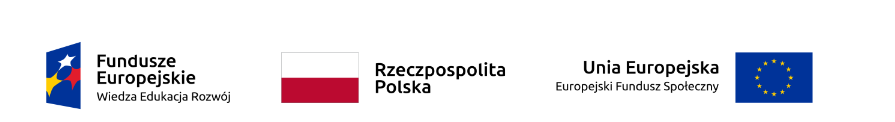 Załącznik Nr 1 do Zapytania ofertowegoSpr. Nr: CUS.26.11.22FORMULARZ OFERTOWYI.  Nazwa Zamawiającego, adres:Centrum Usług Społecznych w Kozienicachul. Radomska 3626-900 KozieniceII. Nazwa i dokładny adres Oferenta /NIP, Regon/:………………………………………………………………………………………………………………………………………………………………………………………………………………………………Odpowiadając na Zapytanie ofertowe na Świadczenie usług mediatora rodzinnego w Punkcie Konsultacyjnym dla Rodzin przy Centrum Usług Społecznych w Kozienicach w ramach projektu pn. „Centrum Usług Społecznych w Gminie Kozienice miejscem integracji i koordynacji usług społecznych dla mieszkańców” współfinansowanego ze środków Europejskiego Funduszu Społecznego realizowanego w ramach Programu Operacyjnego Wiedza Edukacja Rozwój 2014-2020, składamy niniejszą ofertę.
Oferuję wykonanie usługi będącej przedmiotem zamówienia za kwotę:Stawka za godzinę wykonanej usługi:                   Brutto:  ……………Cena brutto za całą ofertę:             Cena brutto:.........................(słownie:………………………………………………………), (przyjmując wykonanie usługi w wymiarze 20 godzin miesięcznie)obliczone wg wzoru: cena brutto za 1 godz. świadczenia usługi w wysokości  ....... x 20 godz./msc x 7 msc Oświadczam, że podana cena zawiera wszystkie koszty związane z realizacją przedmiotu zamówienia, w tym koszty każdorazowego dojazdu na miejsce wykonywania usługi.Oświadczam, że zapoznałem się dokładnie z warunkami zawartymi w zapytaniu ofertowym  i uznaję się za związanym określonymi w nimi postanowieniami.Oświadczam, że posiadam niezbędną wiedzę oraz uprawnienia do wykonania zamówienia.Wszelką korespondencję związaną z niniejszym postępowaniem należy kierować do:Pan/Pani ……..:……………………………………………………telefon: ……………………........…………………………………e-mail: ……………………………………………………………..…………………………., dnia  ……………                                         …..............................................								                     Podpis oferenta